Уважаемые потребители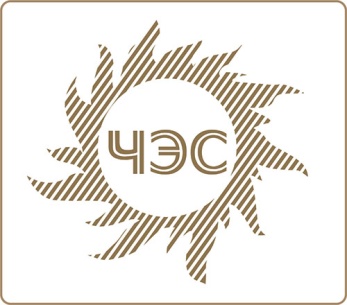  ПАО «Челябэнергосбыт»!Государство усиливает борьбу с неплательщиками энергоресурсов.Честно платить за электроэнергию станет выгодно!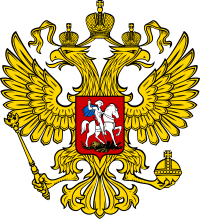 ПРЕЗИДЕНТ ПОДПИСАЛ ФЕДЕРАЛЬНЫЙ ЗАКОН ОТ 03.11.2015 № 307-ФЗ «О ВНЕСЕНИИ ИЗМЕНЕНИЙ В ОТДЕЛЬНЫЕ ЗАКОНОДАТЕЛЬНЫЕ АКТЫ РОССИЙСКОЙ ФЕДЕРАЦИИ В СВЯЗИ С УКРЕПЛЕНИЕМ ПЛАТЕЖНОЙ ДИСЦИПЛИНЫ ПОТРЕБИТЕЛЕЙ ЭНЕРГЕТИЧЕСКИХ РЕСУРСОВ» С текстом закона можно ознакомиться на сайте ПАО «Челябэнергосбыт» в разделе Нормативная база.Закон предусматривает усиление ответственности потребителей за несвоевременную оплату потребленной электрической энергии и устанавливает  пени за просрочку платежа в следующих размерах:Еще одно существенное изменение внесено в ст.7.19. Кодекса Российской Федерации об административных правонарушениях. Данное изменение предусматривает административную ответственность за самовольное подключение к электрическим сетям, а также самовольное (безучетное) использование электрической энергии в виде наложения штрафа:Для физических лиц - с 10 тысяч до 15 тысяч рублей.Для должностных лиц - с 30 тысяч до 80 тысяч рублей.Для юридических лиц -  со 100 тысяч до 200 тысяч рублей.Нормы об установлении пени в отношении управляющих компаний, ТСЖ, ЖСК, тепло - и водоснабжающих организаций, населения, а также все изменения в Кодекс РФ об административных правонарушениях вступают в силу с 1 января 2016 года. Остальные положения закона вступают в силу с 05 декабря 2015г.                                                        Пени за просрочку платежа                                                       Пени за просрочку платежа                                                       Пени за просрочку платежа                                                       Пени за просрочку платежаНаселениеТСЖ ЖСКЖК и иные потреб.кооперативыС 1−го по 30−й день: пени не начисляются31−й – 90−й день:               1/300 ставки рефинансирования ЦБ (13,2% годовых)с 91−го дня:1/130 ставки рефинансирования ЦБ (30,5% годовых)Управляющие компании,Тепло - и водоснабжающие предприятияС 1−го по 60−й день: 1/300 ставки рефинансирования ЦБ (13,2% годовых)с 61−го по 90−й день:1/170 ставки рефинансирования ЦБ (23,3% годовых)с 91−го дня:1/130 ставки рефинансирования ЦБ (30,5% годовых)Прочие потребителиС 1−го дня: 1/130 ставки рефинансирования ЦБ (30,5% годовых)С 1−го дня: 1/130 ставки рефинансирования ЦБ (30,5% годовых)С 1−го дня: 1/130 ставки рефинансирования ЦБ (30,5% годовых)